Name - Name - Name - Date – w/c : 4.5.20Date – w/c : 4.5.20Date – w/c : 4.5.20Indoor Learning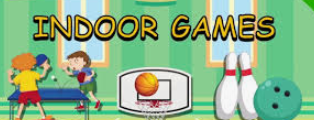 Indoor LearningIndoor LearningIndoor LearningGrid 2Year 2Grid 2Year 2Listen to a talking book:storynoryIt’s FREE! Create a symmetrical butterfly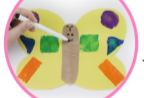 Write an acrostic poem about the NHS and draw some pictures of a rainbowPOST ITWrite an acrostic poem about the NHS and draw some pictures of a rainbowPOST IT Make a chatterbox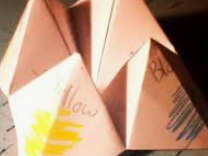 Look out your window and write down as many birds and flowers that you can see. Write a setting description: POST IT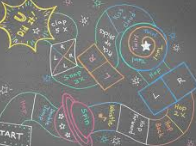 Make a hop scotch of activities in your street- count in 2s, 5s, 10sMake a table football game with a friend using a paper ball and make goalsLearn how to sew on a button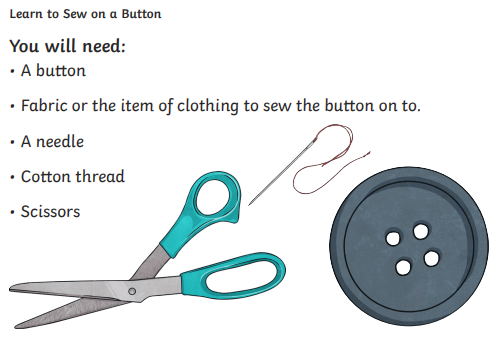 Learn how to sew on a buttonWrite out a recipe: make it, bake it, cook itPOST IT.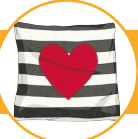 Make a cushion from an old tee shirtPOST YOUR DESIGNFitness:count in 10s to 100 and do star jumps, hop on one foot and squats Make up some songs and jokes- POST ITFitness:Do 10 sit ups, 10 jumping jacks and 10 press ups x 3 timesFitness:Do 10 sit ups, 10 jumping jacks and 10 press ups x 3 timesHave an X factor show/party- play musical bumpsFitness:When you go for a walk, spot as many numbers as you can outside – door numbers, cars, signsBuild a den, castle or tower with pillows, cushions, blankets and boxes- Post photosDIY Balance Beam:A line of tape on the floor and walk along it straight Play card games- pairs, pontoon, snap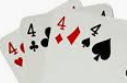 Use your maths Play card games- pairs, pontoon, snapUse your maths Have a games nightPOST YOUR PHOTOSWATCH LIVE WEB CAMS-zoo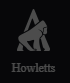 Paper & Pencil Games: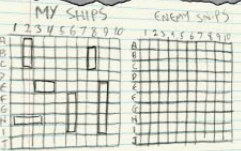 BattleshipsPaper & Pencil Games: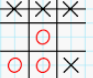 Noughts/CrossesPaper & Pencil Games: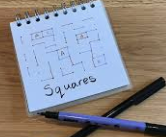 SquaresPaper & Pencil Games:SquaresPaper & Pencil Games: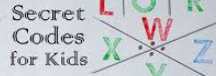 Make up a secret code:Post it for others to solvemuseum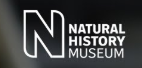 POST YOUR RECOUNT OF YOUR VIRTUAL VISIT TO THE ZOO OR MUSEUMWhen you have completed a challenge, post it to our school website/FB page:8office@mundella.kent.sch.uk    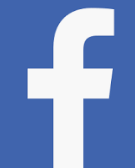 Have fun! Stay safe!Mrs Gammons When you have completed a challenge, post it to our school website/FB page:8office@mundella.kent.sch.uk    Have fun! Stay safe!Mrs Gammons When you have completed a challenge, post it to our school website/FB page:8office@mundella.kent.sch.uk    Have fun! Stay safe!Mrs Gammons When you have completed a challenge, post it to our school website/FB page:8office@mundella.kent.sch.uk    Have fun! Stay safe!Mrs Gammons When you have completed a challenge, post it to our school website/FB page:8office@mundella.kent.sch.uk    Have fun! Stay safe!Mrs Gammons When you have completed a challenge, post it to our school website/FB page:8office@mundella.kent.sch.uk    Have fun! Stay safe!Mrs Gammons Attached resources too for spellings, times tables and 60 second reads bugs comprehensionsAttached resources too for spellings, times tables and 60 second reads bugs comprehensionsAttached resources too for spellings, times tables and 60 second reads bugs comprehensionsAttached resources too for spellings, times tables and 60 second reads bugs comprehensionsAttached resources too for spellings, times tables and 60 second reads bugs comprehensionsAttached resources too for spellings, times tables and 60 second reads bugs comprehensions